Проєкт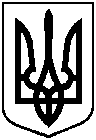 Оприлюднено «____» ___________ 2021 рокуСУМСЬКА МІСЬКА РАДАVІІІ СКЛИКАННЯ _____ СЕСІЯРІШЕННЯвід				№	-МРм. СумиЗ метою забезпечення можливості виконання рішення Сумської міської ради № 1554-МР «Про проведення узгоджених процедур стосовно фінансової та нефінансової інформації відносно всіх комунальних підприємств Сумської міської ради» від 23.07.2021 року та отримання інформації про фінансові та економічні показники діяльності комунальних підприємств міста Суми, ефективності їх роботи, перевірки та аналізу фактичного стану справ щодо законного і ефективного використання бюджетних коштів і комунального майна, на підставі положень Законів України «Про основні засади здійснення державного фінансового контролю в Україні», «Про бухгалтерський облік та фінансову звітність в Україні», «Про аудит фінансової звітності та аудиторську діяльність», керуючись ст. ст. 17, 25, 59 Закону України «Про місцеве самоврядування в Україні», п. 4 ч. 5 ст. 41 Закону України «Про публічні закупівлі», Сумська міська радаВИРІШИЛА:1.	Викласти пункт 7 рішення Сумської міської ради № 1554-МР «Про проведення узгоджених процедур стосовно фінансової та нефінансової інформації відносно всіх комунальних підприємств Сумської міської ради» від 23.07.2021 року у наступній редакції:«7.	Провести виконання даного рішення стосовно комунальних підприємств Сумської міської ради у наступному порядку:-	у 2021-2022 році: Комунальне підприємство «Міськводоканал» Сумської міської ради; Комунальне підприємство «Сумижилкомсервіс» Сумської міської ради;Комунальне підприємство «Електроавтотранс» Сумської міської ради;Комунальне підприємство «Шляхрембуд» Сумської міської ради;   -	у 2022 році:Комунальне підприємство «Спеціалізований комбінат» Сумської міської ради;Комунальне підприємство «Зеленбуд» Сумської міської ради;Комунальне підприємство «Паркінг» Сумської міської ради;Комунальне підприємство електромереж зовнішнього освітлення «Міськсвітло» Сумської міської ради;-	у 2023 році:Комунальне підприємство «Сумикомунінвест» Сумської міської ради;Комунальне підприємство «Сумитеплоенергоцентраль» Сумської міської ради;Комунальне підприємство «Інфосервіс» Сумської міської ради;-	у 2024 році:Комунальне оптово-роздрібне підприємство «Дрібнооптовий» Сумської міської ради;Комунальне підприємство «Центр догляду за тваринами» Сумської міської ради;Комунальне підприємство «Футбольний клуб «Суми» Сумської міської ради;Комунальне підприємство «Муніципальний спортивний клуб з хокею на траві «Сумчанка» Сумської міської ради;Комунальне підприємство «Муніципальний спортивний клуб «Тенісна Академія» Сумської міської ради;Комунальне підприємство «Сумське міське бюро технічної інвентаризації» Сумської міської ради.2. Доповнити рішення Сумської міської ради № 1554-МР «Про проведення узгоджених процедур стосовно фінансової та нефінансової інформації відносно всіх комунальних підприємств Сумської міської ради» від 23.07.2021 року пунктом 7.1. наступного змісту:«7.1. Зобов’язати керівника Департаменту інфраструктури міста Сумської міської ради продовжити строк дії договору на надання послуг з проведення узгоджених процедур стосовно фінансової та нефінансової інформації відносно комунальних підприємств Сумської міської ради  № 1209-б від 26.11.2021 року, укладеного з Приватним акціонерним товариством «Аудиторська фірма «Аналітик»» до 15 лютого 2022 року.3. Доповнити рішення Сумської міської ради № 1554-МР «Про проведення узгоджених процедур стосовно фінансової та нефінансової інформації відносно всіх комунальних підприємств Сумської міської ради» від 23.07.2021 року пунктом 7.2. наступного змісту:«7.2. Доручити Департаменту фінансів, економіки та інвестицій Сумської міської ради підготувати на найближчу сесію Сумської міської ради зміни до бюджету Сумської міської територіальної громади на 2022 рік для збільшення  обсягу видатків на суму 1 600 000,00 гривень головному розпоряднику бюджетних коштів – Департаменту інфраструктури міста Сумської міської ради для можливості оплати та замовлення послуг з проведення узгоджених процедур стосовно фінансової та нефінансової інформації відносно комунальних підприємств Сумської міської ради, зазначених у пункті 7 даного рішення».4. Терміново попередити керівників комунальних підприємств Сумської міської ради про необхідність невідкладно підготувати бухгалтерські та всі інші фінансові документи для забезпечення своєчасного виконання рішення Сумської міської ради № 1554-МР «Про проведення узгоджених процедур стосовно фінансової та нефінансової інформації відносно всіх комунальних підприємств Сумської міської ради» від 23.07.2021 року, а також про невідкладність надання відповідей на запити виконавців послуг з проведення узгоджених процедур  стосовно фінансової та нефінансової інформації комунальних підприємств Сумської міської ради5. Заборонити керівникам комунальних підприємств Сумської міської ради чинити перешкоди уповноваженим особам виконавців послуг з проведення узгоджених процедур  стосовно фінансової та нефінансової інформації комунальних підприємств Сумської міської ради, ухилятися від надання їм доступу до документів, необхідних для проведення узгоджених процедур стосовно фінансової та нефінансової інформації комунальних підприємств Сумської міської ради.6. Відповідальність за виконання даного рішення покласти на заступника міського голови з питань діяльності виконавчих органів ради Войтенко М.Г.7.	Контроль за виконанням даного рішення покласти на міського голову та постійну депутатську комісію з питань планування соціально-економічного розвитку, бюджету, фінансів, розвитку підприємництва, торгівлі та послуг, регуляторної політики.Сумський міський голова						О.М. ЛисенкоВиконавець:	Акпєров В.В.		Соколов О.О.		 Лазарев Є.О._______21.12.2021     ________21.12.2021    ________21.12.2021         			(підпис)	 		(підпис)			(підпис)Ініціатори розгляду питання – депутат Акпєров В.В., депутат Соколов О.О., депутат Лазарев Є.О.Проєкт рішення підготовлений  депутатом Акпєровим В.В., депутатом Соколовим О.О., депутат Лазарев Є.О.Доповідають депутати Сумської міської ради Акпєров В.В., Соколов О.О., депутат Лазарев Є.О.Лист погодженнядо проєкту рішення Сумської міської ради «Про внесення змін до рішення Сумської міської ради № 1554-МР «Про проведення узгоджених процедур стосовно фінансової та нефінансової інформації відносно всіх комунальних підприємств Сумської міської ради від 23.07.2021 року»Контактний телефон виконавця розробника проєкту рішення  - 0509573761Акпєров В.В.21.12.2021 рокуСоколов О.О.21.12.2021 рокуЛазарев Є.О.21.12.2021 рокуОбґрунтування необхідності розглядупитання, терміновості його розгляду та прийняття рішенняВисловлюємо свою повагу та звертаємося до Вас щодо термінового розгляду на найближчій сесії Сумської міської ради проєкту рішення «Про внесення змін до рішення  Сумської міської ради № 1554-МР «Про проведення узгоджених процедур стосовно фінансової та нефінансової інформації відносно всіх комунальних підприємств Сумської міської ради» від 23.07.2021 року.21 грудня 2021 року нами, як депутатами Сумської міської ради, ініційовано, розроблено та подано до Відділу з організації діяльності ради відповідний проєкт рішення.Даний проєкт внесено з недотриманням терміну його оприлюднення у зв’язку з тим, що порушене в ньому питання потребує невідкладного вирішення. На сьогоднішній день існує висока ймовірність завдання збитків комунальним підприємствам Сумської міської ради через неефективне управління ними, що може негативно вплинути на умови життєзабезпечення міста у тому числі відключення комунального підприємства «Міськводоканал» Сумської міської ради від забезпечення електричною енергією, а тому просимо винести 23 грудня 2021 року на розгляд Сумської міської ради підготовлений нами проєкт рішення «Про внесення змін до рішення  Сумської міської ради № 1554-МР «Про проведення узгоджених процедур стосовно фінансової та нефінансової інформації відносно всіх комунальних підприємств Сумської міської ради» від 23.07.2021 року.З повагою,депутат Сумської міської ради	_____________		В.В. Акпєров                                                                                                              (підпис)депутат Сумської міської ради	_____________		О.О. Соколов                                                                                                              (підпис)депутат Сумської міської ради	_____________		Є.О. Лазарев                                                                                                              (підпис)Про внесення змін до рішення  Сумської міської ради № 1554-МР «Про проведення узгоджених процедур стосовно фінансової та нефінансової інформації відносно всіх комунальних підприємств Сумської міської ради» від 23.07.2021 рокуІніціатор розгляду питання – депутат Сумської міської ради21.12.2021 рокуВ.В. АкпєровІніціатор розгляду питання – депутат Сумської міської ради21.12.2021 рокуЄ.О. ЛазаревІніціатор розгляду питання – депутат Сумської міської ради21.12.2021 рокуО.О. СоколовРозробник проекту рішення – депутат Сумської міської ради21.12.2021 рокуВ.В. АкпєровРозробник проекту рішення – депутат Сумської міської ради21.12.2021 рокуО.О. СоколовРозробник проекту рішення – депутат Сумської міської ради21.12.2021 рокуЄ.О. ЛазаревНачальник правового управління__.__.2021 рокуО.В. ЧайченкоДиректор департаменту фінансів, економіки та інвестицій	__.__.2021 рокуС.А. ЛиповаПерший заступник міського голови__.__.2021 рокуМ.Є. БондаренкоСекретар Сумської міської ради__.__.2021 рокуО.М. РєзнікСумському міському головіЛисенку О.М.Депутата Сумської міської ради Акпєрова В.В.Депутата Сумської міської ради Соколова О.О.Депутата Сумської міської ради Лазарева Є.О.